CLOSING FILE SHEET                                                                                                                                                                   Listing Agent                                                                                                                                                                Selling Agent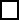 RE/MAX United Agent(s) Name _______________ & __________________________                                            Buyer’s Name: __________________________________________Seller’s Name: __________________________________________ Address: _______________________________________________ City/Zip:	___________________________________Closing Attorney:   ___________________________________Phone Number:  _______________________AGENT COMMISSION SPLITAgent 1: ___________________________________________ $ or %____________Agent 2: ______________ ____________________________  $ or %______________Agent 3: __________________________________________   $ or %______________**NOTE: If receiving commissions/bonuses/incentives above those noted on Buyer Agency Agreement you must submit Form 770- “Confirmation of Additional Compensation”. Referral if Applicable:   Yes _____   No _____  (Referral agreement must be attached along with W9) Company:	______________________________________________________   $__________________________________________Tax ID#    ______________________________________________________Address: _______________________________________________________ %___________________________________________City, State: __________________________________________Phone/Fax/Email: _________________________________________Remarks: _________________________________________________________________________________________________________ Check if the Earnest Money will need to be released to the Closing Attorney prior to closing. PLEASE ALLOW 48 HOUR NOTICE: If earnest money is to be released to closing attorney. LISTING STATUS TO BE CHANGED IN PARAGON BY AGENTAssociates’ Signature: _______________________________________________________  Date: ___________________________COMPANY FILES MUST BE COMPLETE BEFORE COMMISSION WILL BE DISBURSEDUPDATED: 8/16/2021